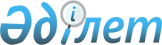 О признании утратившим силу приказа Комитета по жилищной и строительной политике Министерства энергетики, индустрии и торговли Республики Казахстан от 30 декабря 1997 года Инструкция "О порядке выдачи и согласования технических условий на подключение объектов к системам водоснабжения и водоотведения в городах и районных центрах Республики Казахстан"Приказ Председателя Агентства Республики Казахстан по делам строительства и жилищно-коммунального хозяйства от 9 октября 2012 года № 520

      В соответствии с пунктом 2 статьи 21-1 Закона Республики Казахстан от 24 марта 1998 года «О нормативных правовых актах» и пунктом 4 Правил проведения правового мониторинга нормативных правовых актов, утвержденных постановлением Правительства Республики Казахстан от 25 августа 2011 года № 964, ПРИКАЗЫВАЮ:



      1. Признать утратившим силу приказа Комитета по жилищной и строительной политике Министерства энергетики, индустрии и торговли Республики Казахстан от 30 декабря 1997 года Инструкция «О порядке выдачи и согласования технических условий на подключение объектов к системам водоснабжения и водоотведения в городах и районных центрах Республики Казахстан» (зарегистрирован в Реестре государственной регистрации нормативных правовых актов 25 февраля 1998 года № 475).



      2. Департаменту коммунального хозяйства Агентства Республики Казахстан по делам строительства и жилищно-коммунального хозяйства направить настоящий приказ в Министерство юстиции Республики Казахстан для исключения из реестра государственной регистрации нормативных правовых актов. 



      3. Настоящий приказ вводится в действие со дня его подписания.      Председатель                               С. Нокин
					© 2012. РГП на ПХВ «Институт законодательства и правовой информации Республики Казахстан» Министерства юстиции Республики Казахстан
				